Открытая дискуссия канцелярского рынка «Стратегия выхода отрасли из коронокризиса. Практическое руководство к действию»17 марта 2021 года 13:00 – 16:00 ч Крокус Экспо, 2 павильон, зал Скрепка Экспо, Конференц зал D400.Обмен опытом ведения бизнеса особенно ценен сейчас - в кризисный период. Открытая дискуссия, основная тема которой - выход отрасли из коронокризиса – как никогда актуальна для участников рынка.Эксперты отрасли расскажут про три основных шага, которые они предприняли для сохранения прибыли компании, мотивации сотрудников и стратегии по реализации планов компании:Шаг 1. Какие действия, которые предприняла ваша компания в коронокризис, оказались эффективными, какие нет, и почему на ваш взгляд?Шаг 2. Как изменилась поведенческая модель потребителя Вашего продукта, с какими новыми условиями и требованиями вы столкнулись?Шаг 3. Какой прогноз ваш лично и вашей компании по результатам продаж к началу школьного сезона?Благодаря полученной информации, все участники дискуссии смогут оценить и спрогнозировать модель развития отрасли.Для того, чтобы получить объективную картину ситуации, к дискуссии приглашены:       Производители: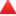   - Бумажно-беловых товаров  - Товаров для художников  - Товаров для хобби и творчества  - Канцелярских товаровФедеральные компанииРозничные компанииУчастие в мероприятии - бесплатное. Необходимо только зарегистрироваться ЗДЕСЬЦикл мероприятий, объединенных Большой  Канцелярской Неделей 12-18 марта: Мероприятия Большой Канцелярской недели (кроме выставки Скрепка Экспо и Отраслевой дискуссии) будут проходить в современном гостиничном комплексе отеля Гринвуд, находящегося в 10 минутах езды от МВЦ Крокус Экспо, 12-14 марта 2021 - Весенняя Конференция Канц.Клуба.Программа и заявка на участие Канц.клуб 15 марта 2021. с 10.00 до 17.00 - Ежегодный форум Главный Канцелярский Вопросканцелярского рынка.Программа Форума Главный Канцелярский ВопросMAPED -  генеральный партнер форума Главный Канцелярский Вопрос 2021Сайт B2C Сайт B2B15 марта 2021 с 19.00 до 00.00 - Национальная премия рынка канцелярских и офисных товаров Золотая СкрепкаЗарегистрироваться сразу на 2 мероприятия:
Регистрация на Форум Главный Канцелярский Вопрос и Национальную Премию Золотая Скрепка 15 марта 2021 с 10.00 до 19.00 - Нетворкинг для производителей и дистрибьюторовУсловия участия и заявка на участие16-18 марта 2021. МВЦ Крокус Экспо, 2 павильон, 11 зал –  28-я Международная Мультитематическая B2B выставка Скрепка Экспо CПИСОК УЧАСТНИКОВ Посетить выставкуДля всех посетителей выставки:Специальные цены на проживание в отеле Гринвуд. Промокод для бронирования «Скрепка Экспо». Для бронирования по специальным ценам необходимо связаться с отелем Гринвуд по телефону +7 499 426-02-18Трансфер от отеля Гринвуд до МВЦ Крокус Экспо для всех посетителей выставкиТематические мероприятия и «тусовки» в отеле Гринвуд в течение Большой Канцелярской неделиПриглашаем всех активных участников канцелярского, сувенирного и игрушечного рынка открыть закупочный сезон и принять участие в отраслевой дискуссии, выставке Скрепка Экспо, Форуме ГКВ, Премии Золотая Скрепка и во всех мероприятиях Большой Канцелярской недели!
Оставайтесь в курсе наших новостей– подписывайтесь на нас:Telegram InstagramFacebookYouTubeЖдем Вас 17 марта на важнейшей отраслевой дискуссии!